   Alex Parker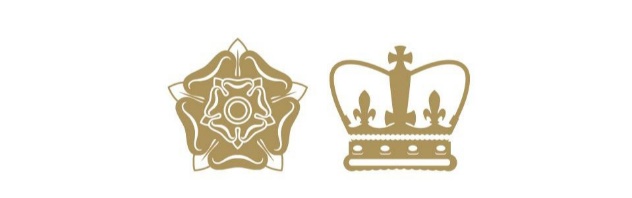    aﬞ la Carte						StartersBeetroot & Goats Cheese 						£9Mushroom Tart, Parmesan, Pickled Walnut, Bacon			£11Chicken & Foie Gras Terrine, Rhubarb Chutney, Brioche		£15		Orkney Scallops Tartar,Garigutte Strawberry Gazpacho, English Asparagus			£17Octopus with Black Garlic & Gremolata				£16Main CourseRoasted Guinea Fowl, Coriander, Confit Lime, 			£26Cauliflower, Curry SauceSalt Marsh Lamb Saddle, Hispy Cabbage, Stuffed AubergineBaba Ganoush								£38Dedham Vale Sirloin Steak, Chips, Peppercorn Ragu Sauce	 	£38 Sea Bream, Mussels, Leeks & Bacon					£25Cod & Smoked Haddock Pie, Fennel, Mash, Bisque			£26Tagliatelle, Wild Garlic, Artichoke, Parmesan			£20SidesSeasonal VegetablesTriple Cooked Chips MashMixed Leaf SaladBread & Butter£4 each